Hayton and Burnby Parish Councilwww.haytonandburnbypc.co.ukTel: 01759 301386  Email; clerk@jigreen.plus.comClerk: Joanna Green, 29 Barmby Road, Pocklington, York, YO42 2DLA meeting of Hayton and Burnby Parish Council will be held on Thursday 1st July 2021  at 7.30pm in Hayton Village Hall, at 7.30pm. You are summoned to attend, if you are unable to attend, would you please contact me in order that I can record your apologies. Members of the public are welcome to attend the meeting and may address the council during the Public Participation period. An agenda for the meeting is shown below.  Joanna Green, clerk to the council. 26/06/21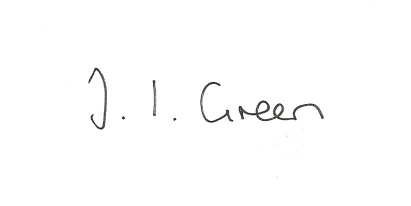 53/21 Welcome and Apologies54/21 Declaration of Interest.  The Parish Councils Code of Conduct. To record any declarations of interest by any member in respect of items on this agenda.55/21 To resolve that the meeting is temporarily suspended to allow for a period of Public Participation  56/21 To approve the minutes of the Parish Council meetings held on 3rd June 2021  .57/21 Clerk's reportBeck and drainagePotholes outside the village hallBurnby defibrillatorVillage Taskforce Walkabout - 9th July 9.45am58/21 Highways MattersTo consider invitation to meet with neighbouring councils to discuss problems relating to traffic from the quarry.59/21 Planning - To receive notice of approval of:Proposal 21/01208/PLF: Erection of a single storey detached timber outbuildingLocation: The Old Post Office Pocklington Lane Burnby East Riding Of YorkshireYO42 1RS Applicant: Mrs Tamsin Bramley60/21 The Queen's Jubilee - to consider how the Parish Council would like to mark the event. 61/21 AccountsBank balance						£ 12,257.65To approve the payment below:Clerk's salary and allowance June			£169.10					62/21 Correspondence Humberside Police newsletterRural BulletinERYC - Bus Back Better strategyERYC - Start of Process for Birthday 2022 HonoursPolice and Crime Commissioner - Police & Crime Plan consultationGreener Pocklington - The Queen's JubileeERYC - Health & Wellbeing Team's newsletterPolice & Crime Commissioner - role of engagement officerYORSwitch newsletter63/21 Councillors reports64/21 Date of next meeting 